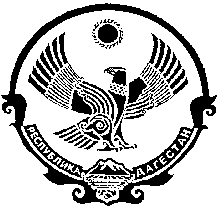    ГЛАВА  АДМИНИСТРАЦИИМУНИЦИПАЛЬНОГО  РАЙОНА«ЛЕВАШИНСКИЙ  РАЙОН» РЕСПУБЛИКИ  ДАГЕСТАНПОСТАНОВЛЕНИЕ   № 19от 31 января 2022 г.                   с. ЛевашиОб утверждении нового Плана мероприятий («Дорожной карты») по содействию
развитию конкуренции в МР «Левашинский район» на 2022-2023 годы,в новой редакции              В целях реализации Указа Президента Российской Федерации от 21 декабря 2017 года № 618 «Об основных направлениях государственной политики по развитию конкуренции», распоряжения Главы Республики Дагестан от 10 апреля 2019 года № 30-рг «По содействию развитию конкуренции в Республике Дагестан на 2019 - 2021 годы», а также во исполнение приказа министра экономики Республики Дагестан от 17.01.2022 № 04-од, п о с т а н о в л я ю:                            1.Утвердить прилагаемый План мероприятий («дорожную карту») по содействию развитию конкуренции в МР «Левашинский район» на 2022- 2023 годы (далее - План мероприятий), в новой редакции.               2. Ответственным исполнителям мероприятий ежегодно до 9 февраля , следующего за отчетным годом, представлять в управление экономики и планирования Администрации МР «Левашинский район» отчет об исполнении Плана мероприятий.              3. Управлению экономики и планирования Администрации МР «Левашинский район» ежегодно до 10 февраля , следующего за отчетным годом представлять в Министерство экономики и территориального развития Республики Дагестан информацию о ходе реализации Плана мероприятий.              4. Постановление Главы Администрации МР «Левашинский район» от 19 декабря 2019 года № 257 «Об утверждении Плана мероприятий («дорожной карты») по содействию развитию конкуренции в МР «Левашинский район» считать утратившим силу.             5. Опубликовать настоящее постановление на официальном сайте администрации МР «Левашинский район».             6. Контроль за исполнением настоящего постановления возложить на заместителя главы Администрации МР «Левашинский район» Ибрагимова Г. И.Глава Администрации                                                                                                  МР «Левашинский район»                                                                Дабишев Ш. М.Утвержденпостановлением Администрации МР «Левашинский район» от 19 декабря 2019 г. № 257ПЛАНмероприятий («дорожная карта») по содействию развитию конкуренции в МР «Левашинский район» на 2022-2023 годы1. Общее описание                       1.1. Поддержка конкуренции гарантируется Конституцией Российской Федерации, является одной из основ конституционного строя Российской Федерации, а также постоянным приоритетом государственной политики.               Развитие конкуренции в экономике - это многоаспектная задача, решение которой в значительной степени зависит от эффективности проведения государственной политики по широкому спектру направлений:	от макроэкономи ческой политики, создания благоприятного инвестиционного климата, включая развитие финансовой и налоговой системы, снижения административных и инфраструктурных барьеров, до зашиты прав граждан и национальной политики.              Необходимость государственного регулирования обусловлена тем, что стихийное протекание рыночных процессов в ряде случаев порождает противоречия, элементы монополизма, диспропорции и так далее. Государственное регулирование направлено на обеспечение правовых и экономических условий беспрепятственного функционирования рыночных отношений, защиту свободной конкуренции от монополистического и административного давления.               1.2. Предметом Плана мероприятий («дорожной карты») по содействию развитию конкуренции в МР «Левашинский район» на 2022-2023 годы (далее - «дорожная карга») являются направления развития конкуренции, которые, с одной стороны, не охвачены республиканскими и муниципальными нормативными правовыми актами, разрабатываемыми в рамках предпринимательской инициативы, а с другой стороны, имеют специальное, системное и существенное значение для развития конкуренции в МР «Левашинский район», а именно:                - установление системного и единообразного подхода к осуществлению деятельности органов местного самоуправления и территориальных органов федеральных органов исполнительной власти по созданию с учетом местной специфики условий для развития конкуренции между хозяйствующими субъектами в отраслях экономики;               - содействие формированию прозрачной системы работы в МР «Левашинский район» в части реализации результативных и эффективных мер по развитию конкуренции в интересах потребителей товаров, работ и услуг, в том числе субъектов предпринимательской деятельности, граждан и общества;               - выявление потенциала развития экономики, включая научнотехнологический и человеческий потенциал;                 - создание стимулов и содействие формированию условий для развития, поддержки и защиты субъектов малого и среднего предпринимательства, а также содействие устранению административных барьеров.               Планом предусматриваются системные мероприятия, а также выполняемые органами исполнительной власти Республики Дагестан мероприятия, в отношении которых органы местного самоуправления могут быть соисполнителями в рамках заключенных соглашений между Правительством Республики Дагестан и администрациями муниципальных образований Республики Дагестан о содействии внедрению в Республике Дагестан Стандарта развития конкуренции в субъектах Российской Федерации.                Реализация мероприятий, предусмотренных Планом, должна обеспечить достижение ключевых показателей развития конкуренции, установленных Планом.               Мероприятия, предусмотренные иными утвержденными в установленном порядке на федеральном уровне и (или) на уровне Республики Дагестан стратегическими и программными документами, реализация которых оказывает влияние на состояние конкуренции, служат неотъемлемым дополнением к мероприятиям, предусмотренным «дорожной картой».               Стратегической целью реализации является создание равных конкурентных условий для осуществления предпринимательской деятельности и соблюдение конкурентных принципов всеми участниками экономической деятельности, а также выравнивание конкурентной среды в МР «Левашинский район».